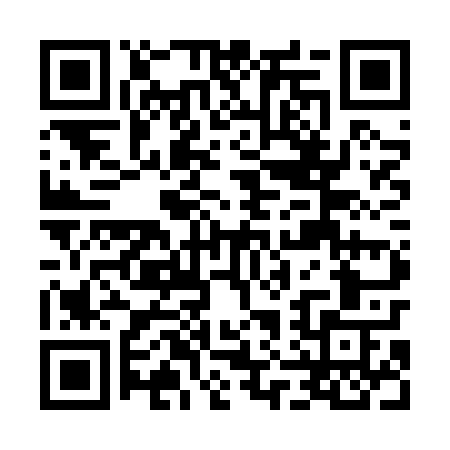 Prayer times for Rozedranka Stara, PolandWed 1 May 2024 - Fri 31 May 2024High Latitude Method: Angle Based RulePrayer Calculation Method: Muslim World LeagueAsar Calculation Method: HanafiPrayer times provided by https://www.salahtimes.comDateDayFajrSunriseDhuhrAsrMaghribIsha1Wed2:114:5212:245:337:5710:282Thu2:104:5012:245:347:5810:293Fri2:094:4812:245:358:0010:304Sat2:094:4612:235:368:0210:305Sun2:084:4412:235:378:0410:316Mon2:074:4212:235:388:0610:327Tue2:064:4012:235:398:0710:338Wed2:054:3812:235:408:0910:339Thu2:054:3612:235:418:1110:3410Fri2:044:3512:235:428:1210:3511Sat2:034:3312:235:438:1410:3512Sun2:034:3112:235:448:1610:3613Mon2:024:2912:235:458:1710:3714Tue2:014:2812:235:468:1910:3815Wed2:014:2612:235:478:2110:3816Thu2:004:2512:235:488:2210:3917Fri1:594:2312:235:498:2410:4018Sat1:594:2112:235:508:2610:4019Sun1:584:2012:235:518:2710:4120Mon1:584:1912:235:528:2910:4221Tue1:574:1712:235:538:3010:4222Wed1:574:1612:235:548:3210:4323Thu1:564:1512:235:558:3310:4424Fri1:564:1312:245:558:3510:4425Sat1:554:1212:245:568:3610:4526Sun1:554:1112:245:578:3710:4627Mon1:544:1012:245:588:3910:4628Tue1:544:0912:245:598:4010:4729Wed1:544:0812:245:598:4110:4830Thu1:534:0712:246:008:4310:4831Fri1:534:0612:246:018:4410:49